2020年 五月 尊敬的各位家长/监护人，我们由衷地祝愿各位以及各位的家庭成员安全且健康。我们能理解宅在家里足不出户非常的难不容易况且还要照顾学前孩子加重了各位家长的负担。我们希望以下由Moray EAL团队所列出的建议能给各各位以及各位的孩子一个更加欢乐的时光，并且利用好这些时间，使它们最大化。首先，也是最重要的，放轻松并且享受和孩子在一起的时光。像学校一样严格的正式的教育是不需要的，在一起好好玩耍才是最重要的！孩子们在放松并且愉快的时候是最容易学习的时候，也是最好的教育时机。在尽可能地情况下，让自己的孩子选择自己所感兴趣的活动并且让他们“无忧无虑”“随心所欲”！不要担心在玩耍过程中所取得的学习成绩。和自己的孩子多进行沟通，并在这个机会里把更多的词汇介绍给他们！比如说：尺寸，口感，数量，心情等等。多用家庭沟通语言！由于这个非常特殊的情况，你的孩子可能会有所顾虑。请倾听他们的想法并且给予真诚的想法，真挚的情感，但是也为了不要给他们带来过多的担忧，尽可能地避免这方面的对话。如果你能放轻松并且以一个积极乐观的心态面对生活，你的孩子也一定会是这样的！慰藉他们，告诉他们尽管我们目前还不知道具体时间，但是正常的生活离我们并不遥远，他们将能够和他们的和他们的其他家庭成员以及他们的朋友一同玩耍。尽可能地利用好户外环境，孩子们总是喜欢户外运动并且总是风雨无阻！不要担心孩子会把自己弄得一团糟，身上非常脏！实际上，越糟糕越好！如果你的家里没有一个小型花园（室外），无法呼吸到新鲜空气，尝试以下的活动：-在自己的社区内走走/骑车-在公园内走走，但是远离公共器械-去海滩-去森林在枯燥乏味的步行过程中，为了使其更加有趣，可以适当的玩一些小游戏。数数，可以加强孩子的数学能力以及数学方面的词汇量；或者谁先发现一朵红/黄的花；或者谁先发现有一个戴帽子的人等等。如果在烈日当空的情况下，最好能带上阳光帽和防晒霜。电脑，平板，手机以及电视也是孩子学习和娱乐的重要成员。但是，尽可能不要让孩子沉迷于其中，如果可能的话，每天面对电子屏幕的时间不要超过一个小时。你的孩子相比于冷冰冰的电子产品，他们会更喜欢一个玩伴——家长自身。有时候去考虑新的一天是怎么开始的，新的一天要做些什么活动会非常难，所以以下这些页面包含了一些活动的创意，网站等等。让你有个大概的日程安排轮廓！活动建议：用家里有的杂物搭积木/用空盒子，酸奶盒，鸡蛋盒，餐厅卷筒纸盒等等来“施工”。用大的空的盒子让孩子根据自己的想法来建筑会对孩子的空间思维能力，想象力有所帮助。和面团，教程食谱在最后一页用床单/毛毯/毛巾做帐篷玩水并且能同时清洗户外环境玩泡泡（后面有具体教程）球类运动玩泥土挫折挑战捉迷藏老鹰捉小鸡购物；用厨房的东西来充当货币砂纸打磨种花/菜野餐成语接龙帮忙作家务：烧饭，整理，洗衣服，布置家具，洗碗烘培讲故事唱歌并且找押韵跳舞数街道上的东西，例如树，车画画换装角色扮演相关链接：https://www.youtube.com/user/SuperSimpleSongs - （歌唱）Youtube – The Body Coach 5 Minute Move – （幼儿健身）https://www.ealhub.co.uk/video-stories/–（英语故事）https://www.parentclub.scot/child –（创意）https://learnenglishkids.britishcouncil.org/ –（学习英语的游戏）泡泡混合  350ml 制作过  程只需要5分钟-50ml 洗衣液-300ml水（分成6碗）1.量好相应数量的洗衣液到一个容器里，比如说一个碗或者瓶子2.慢慢地加水，不要一开始就弄出太多的泡泡。均匀的搅拌—筷子会完美体现它的优点！3.如果可以的话，先让他充分反应，等个一小会4.当你准备好了，把你的泡泡魔法棒沾到里面就能开始吹泡泡了！如何制作泡泡魔法棒？如果你没有一个现成的泡泡魔法棒，不要担心！你可以在寻找材料并且制作的过程中取得开心的成就！以下是一些建议！-回形针-吸管-饼干模具-管道清洗具小窍门：丙三醇 glycerine 在超市的烘焙区域中，丙三醇处处可见。把丙三醇加到泡泡里可以让泡泡更加的稳定，不容易破。我们发现在泡泡中加15ml丙三醇能让泡泡存活得更久。隔夜泡泡，只要让泡泡能充分反应，哪怕就是稍微等一等，也会有更好的效果。尝试做一个更大的泡泡，让孩子玩得开心！和面团教程：材料：-2 杯面粉-1杯盐-2勺菜油（普通吃饭的勺子）-一杯半热水-色素第一步：把面粉和盐和在一起搅拌均匀第二部：加一些佐料，荧光粉，香料，香味剂第三步：把油，热水，色素加到面粉里搅拌均匀第四步：把所有的东西搅拌均匀做成一个大面团，一直揉揉揉，直到光滑如果面团太脆？加一点油！如果面团太黏？加一点面粉。如果想重复利用？玩完后把它放在一个塑料袋里然后放在冰箱保存。按道理来说可以用好几个月！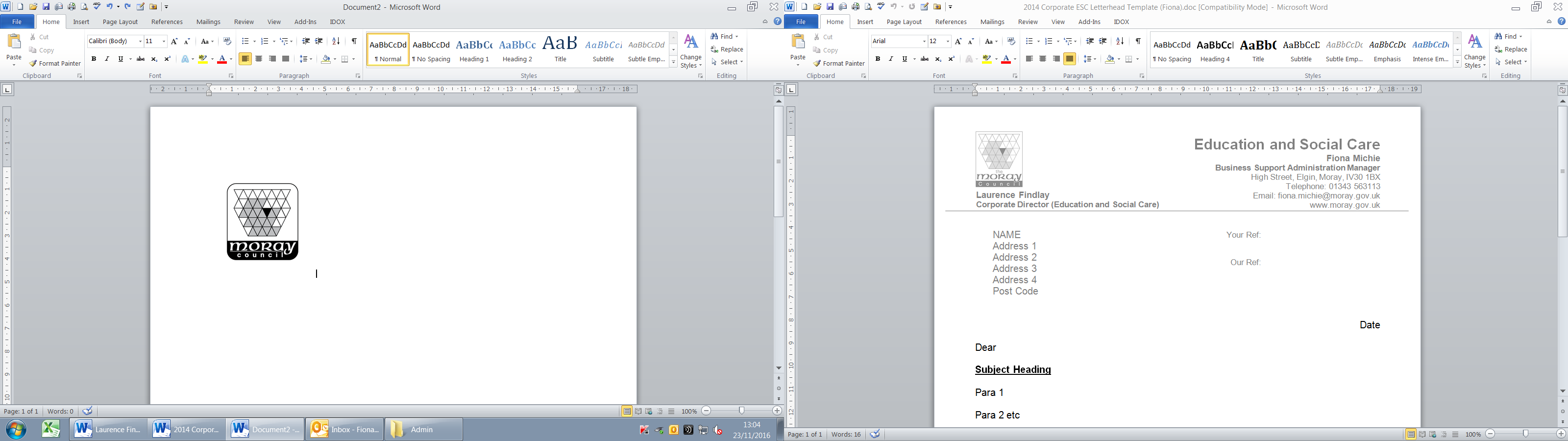    EDUCATION, COMMUNITIES & ORGANISATIONAL DEVELOPMENTEnglish as an Additional Language (EAL)Beechbrae Education CentreDuffus Road, Elgin, IV30 4NPTelephone: 01343 557921   EDUCATION, COMMUNITIES & ORGANISATIONAL DEVELOPMENTEnglish as an Additional Language (EAL)Beechbrae Education CentreDuffus Road, Elgin, IV30 4NPTelephone: 01343 557921   EDUCATION, COMMUNITIES & ORGANISATIONAL DEVELOPMENTEnglish as an Additional Language (EAL)Beechbrae Education CentreDuffus Road, Elgin, IV30 4NPTelephone: 01343 557921email: nabil.ramzy@moray.gov.ukWebsite: www.moray.gov.uk